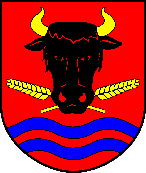 Będzino, …………………………………………Urząd Gminy Będzino76-037 Będzino 19Wniosek o wydanie jednorazowego zezwolenia na sprzedaż i podawanie napojów alkoholowychRodzaj zezwolenia/ zezwoleń o które ubiega się wnioskodawca: A – o zawartości do 4,5% alkoholu oraz piwa B – o zawartości powyżej 4,5% do 18% (z wyjątkiem piwa) C – o zawartości powyżej 18% alkoholuOznaczenie przedsiębiorcy lub jednostki OSP:…………………………………………………………………………………………………………………………………………………………………………………...Firma przedsiębiorcy oraz adres siedziby (kod pocztowy, poczta, miejscowość, ulica, numer nieruchomości, numer lokalu), telefonDane pełnomocnika (w przypadku jego ustanowienia)…………………………………………………………………………………………………………………………………………………………………………………...Imię i nazwisko oraz adres zamieszkania pełnomocnika (kod pocztowy, poczta, miejscowość, ulica, numer nieruchomości, numer lokalu)Numer w rejestrze przedsiębiorców lub CEIDG:NIP: …………………………………………..KRS: …………………………………………..Przedmiot działalności gospodarczej (zgodnie z PKD 2007):…………………………………………………………………………………………………………………………………………………………………………………...Adres punktu składowania napojów alkoholowych (punktu dystrybucyjnego):………………………………………………………………………………………………………………………………………………………………………..............(kod pocztowy, poczta, miejscowość, ulica, numer nieruchomości, numer lokalu)Numer zezwolenia na sprzedaż napojów alkoholowych*.......................................................................................Nazwa imprezy: …………………………………………………………………………………………………………………………………………………Miejsce imprezy: …………………………………………………………………………………………………………………………………………………Organizator imprezy: …………………………………………………………………………………………………………………………………………..Termin sprzedaży napojów alkoholowych: …………………………………………………………………………………………………………(data sprzedaży/i podawania napojów alkoholowych)……………………………………………………………………      (własnoręczny podpis wnioskodawcy/pełnomocnika)* nie dotyczy jednostek Ochotniczych Straży PożarnychKARTA USŁUGII. WYMAGANE DOKUMENTY, KTÓRE NALEŻY DOŁĄCZYĆ DO WNIOSKU (ORYGINAŁY DO WGLĄDU): 1) ważne zezwolenie na sprzedaż napojów alkoholowych wraz z dowodem wniesienia opłaty**, 2) pełnomocnictwo (w przypadku ustanowienia pełnomocnika) wraz z potwierdzeniem opłaty skarbowej         w wysokości 17zł za złożenie dokumentu potwierdzającego udzielenie pełnomocnictwa. II. OPŁATY: Opłata za jednorazowe zezwolenie wnoszona jest na rachunek Urzędu Gminy Będzino: nr 09 8581 1014 0200 0143 2000 0001 przed wydaniem zezwolenia w wysokości: a) 43,75 zł – na sprzedaż napojów zawierających do 4,5% alkoholu oraz piwo b) 43,75 zł – na sprzedaż napojów zawierających powyżej 4,5% do 18% alkoholu (z wyjątkiem piwa)c) 175,00 zł – na sprzedaż napojów zawierających powyżej 18% alkoholuIII. JEDNOSTKA ODPOWIEDZIALNA: Urząd  Gminy  Będzino, Ewidencja  Działalności  Gospodarczej, pok. Nr 16 II piętro- Wioletta  Mróz – Inspektor ds. działalności gospodarczej i  wydawania zezwoleń na sprzedaż napojów alkoholowych do spożycia w miejscu i poza miejscem sprzedaży,  tel. 94 3162 546,  ug@bedzino.pl IV. TERMIN I SPOSÓB ZAŁATWIENIA: Wydanie  zezwolenia  maksymalnie  na  dwa  dni  w  ciągu  30  dni  od  dnia  złożenia  wniosku. V. TRYB ODWOŁAWCZY: Odwołanie od decyzji wnosi się w terminie 14 dni, od dnia jej otrzymania, do Samorządowego Kolegium Odwoławczego w Koszalinie, za pośrednictwem Wójta Gminy BędzinoVI. PODSTAWA PRAWNA: - ustawa  z  dnia  26  października  1982 r. o wychowaniu  w  trzeźwości  i  przeciwdziałaniu  alkoholizmowi         (tj. Dz.U.2015.1286 z późn. zm.),- ustawa z dnia 14 czerwca 1960 r. kodeks  postępowania   administracyjnego  (tj. Dz .U.2016.23/   ** nie dotyczy jednostek Ochotniczych Straży Pożarnych i przedsiębiorców posiadających zezwolenie na sprzedaż napojów alkoholowych wydanych przez Wójta Gminy Będzino